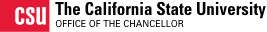 College Focused Rapid Re-Housing Program Request for Proposalswww.calstate.edu/basicneeds  Grant Proposal Cover PagePurposeThe College Focused Rapid Re-Housing Program Request for Proposals are aligned to meet the expectations of Assembly Bill 74 Rapid Re-Housing (AB 74-RRH), which will provide funding for 6-8 campuses to help develop a college-focused rapid re-housing program. Note: this funding is separate and apart from one-time funding also included in AB 74 for general campus basic needs efforts.Components1. Campus Information		…………………………………………………..	………. 	Page 2	Required Information 📌2. Background Information	…………………………………………………..………		Page 3Required Information 📌3. Section I. Considerations for Funding	……………………………………………..…		Page 4Required Information 📌4. Attach Proposed Budget for this RFP	…………………………………………….…..		Page 9Required Information 📌5. Total Budget Requested 	……………………….…………………………….…..		Page 10Required Information 📌6. Prior Approval		…………………………………………………..	……. 		Page 10Leadership Support 📌 ✉7. Miscellaneous		…………………………………………………..	……. 		Page 10Required Information 📌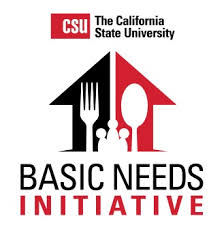 College Focused Rapid Re-Housing ProgramRequest for Proposals (RFP)The College Focused Rapid Re-Housing Program Request for Proposals are aligned to meet the expectations of Assembly Bill 74 Rapid Re-Housing (AB 74-RRH), which will provide funding for 6-8 campuses to help develop a college-focused rapid re-housing program. Note: this funding is separate and apart from one-time funding also included in AB 74 for general campus basic needs efforts.Campus Information 📌Point of Contact:Campus:*First Name: *Last Name: *Title: *Dept.: *Campus email: *Campus phone number: *Secondary Contact:If applicableCampus:First Name:Last Name:TitleDept.Campus email:Campus phone number:Vice President for Student Affairs (VPSA):First Name: *Last Name: *Campus email: *Campus phone number: *Fiscal Contact:The fiscal contact is the person on your campus/ dept. who will be notified that the Chancellor's Office executed a transaction via CPO Transfer to release funds to the awarded campus.First Name: *Last Name: *Campus email: *Campus phone number: *Chartfield String #: This number identifies the location (account) funding should be deposited from the Chancellor's Office to the awarded campus. You can usually get this information from the Fiscal Contact. If you are unsure, please leave this area blank. If awarded, you’ll receive further instructions on how to submit necessary information to receive grant award. Background Information 📌Questions:Overall Approximate Campus Enrollments: *What is the percentage or # of students that reported homelessness or being housing insecure in the 2018 CSU Comprehensive Study of Students’ Basic Needs: *Please describe the strategies (past or current) your campus has specifically used to address homelessness and/or housing insecurity on campus. *Section I. Considerations for Funding 📌As part of AB 74-RRH, the following components are necessary for campuses to be considered for funding. Please make sure each section is completed for full consideration.A. Demonstrate NeedDescribe the importance of this funding in order to address college student homelessness on your campus. Why are the resources needed for the students on your campus? Please include any pertinent information about the surrounding campus community that helps demonstrate need. *Describe what strategies the campus will use to ensure that funding is targeted to those students with the greatest level of need. *B. Formalized Partnership(s)Campuses should have a plan in place to created a formalized partnership with at least one (multiple are encouraged) local, external housing provider to build a college-focused rapid re-housing program. Please describe in detail the campus plan for a partnership with a local housing agency to help with the placement of students into long-term housing, including a brief background on the partnering agency, their experience working with college-aged (homeless) youth, and how the partnership will be formalized (i.e., Memorandum of Understanding – MOU, contracts, etc.) *C.  On-campus StaffTo show a commitment to addressing homelessness and housing insecurity on college campuses, the funding in this allocation is listed as “ongoing”. Campuses can use funding to help establish a staffing infrastructure to meet their campus needs. Please explain how your campus will use the funding to ensure the necessary staffing (i.e., housing liaison, case manager, etc.) to help connect students on campus to the housing resources they need.*Note: this funding may not be used to supplant any existing funding used to pay for staff who support student basic needs efforts on campus.Describe what strategies your campus will use to identify students experiencing homesness. *D. Emergency HousingCampuses that apply for these funds will need to have or create a formalized on-campus and/or off-campus emergency housing procedure for students who are in a housing crisis. Please describe any emergency housing procedures currently in place, and/or the plan to create emergency housing on-campus. Include a description of how these dollars will support this process. *E. Emergency AidPlease describe how this funding will support, or continue to support, an emergency aid program on your campus for students experiencing a housing crisis. Provide details on how the program will be disseminated on your campus. Campuses may also describe other funds that will be leveraged to provide emergency aid outside of AB 74-RRH funding. *F. Evaluation and AssessmentPlease describe in detail how you will assess the programs and services to measure the progress and/or impact they are having on student success. Evaluation efforts should include tracking of whether students receiving support maintained permanent housing and remained enrolled in school and/or completed their degree. *Please list the names of the staff and/or faculty responsible for the assessment and evaluation of basic needs programs and services on campus. *Please describe how the assessment and evaluation will help with planning and responding to student needs. *Please attach a copy of your proposed budget. * 📌Campuses can apply for up to $870,000 specifically focused on the creation of a college focused rapid re-housing program to address student homelessness and housing insecurity.The budget will be allocated as follows (sample budget based on $870K allocation):$220,000 for campuses (25%)$650,000 for the housing partner (75%) to serve the students and provide funding for long-term housing.Total Budget Requested for this RFP: 📌Please add all the budgeted amounts*Prior Approval: 📌 ✉Has your VPSA provided approval of this funding submission? * (Yes/No)NOTE: If your VPSA is unaware of this submission, they will be notified (and asked to provide approval) before funding is dispersed to your campus if your proposal is awarded.Miscellaneous: 📌If there were additional basic needs dollars available for this funding opportunity, would your campus be interested in receiving them? * (Yes/No)The current funding structure is based on each campus receiving the maximum amount available; however, if some campuses request for less, there could be dollars left over that can go to other campuses, if needed.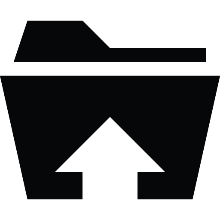 $